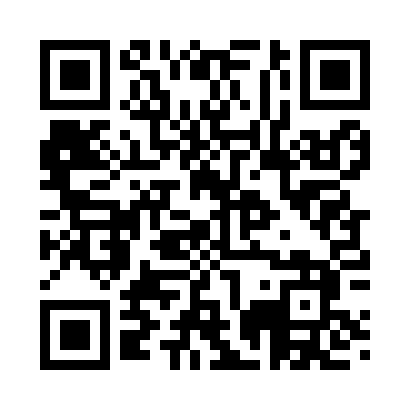 Prayer times for Brainardsville, New York, USAMon 1 Jul 2024 - Wed 31 Jul 2024High Latitude Method: Angle Based RulePrayer Calculation Method: Islamic Society of North AmericaAsar Calculation Method: ShafiPrayer times provided by https://www.salahtimes.comDateDayFajrSunriseDhuhrAsrMaghribIsha1Mon3:205:141:005:098:4610:402Tue3:215:151:005:098:4610:403Wed3:215:151:015:098:4510:394Thu3:225:161:015:098:4510:385Fri3:245:171:015:098:4510:386Sat3:255:171:015:098:4410:377Sun3:265:181:015:098:4410:368Mon3:275:191:015:098:4310:359Tue3:285:201:025:098:4310:3410Wed3:295:211:025:098:4210:3311Thu3:315:211:025:098:4210:3212Fri3:325:221:025:098:4110:3113Sat3:335:231:025:098:4110:3014Sun3:355:241:025:088:4010:2915Mon3:365:251:025:088:3910:2716Tue3:385:261:025:088:3810:2617Wed3:395:271:025:088:3810:2518Thu3:415:281:025:088:3710:2319Fri3:425:291:035:078:3610:2220Sat3:445:301:035:078:3510:2021Sun3:455:311:035:078:3410:1922Mon3:475:321:035:078:3310:1723Tue3:495:331:035:068:3210:1624Wed3:505:341:035:068:3110:1425Thu3:525:351:035:068:3010:1326Fri3:545:361:035:058:2910:1127Sat3:555:371:035:058:2810:0928Sun3:575:381:035:058:2710:0829Mon3:595:391:035:048:2510:0630Tue4:005:401:035:048:2410:0431Wed4:025:411:035:038:2310:02